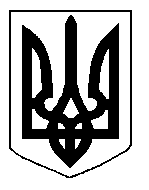 БІЛОЦЕРКІВСЬКА МІСЬКА РАДА	КИЇВСЬКОЇ ОБЛАСТІ	Р І Ш Е Н Н Я
від  25 жовтня  2018 року                                                                        № 2892-59-VIIПро поновлення договору оренди землі від 06 жовтня 2014 року №128фізичній  особі-підприємцю Рудніцькій Світлані Володимирівні,фізичній особі-підприємцю Козенку Юрію МиколайовичуРозглянувши звернення постійної комісії з питань земельних відносин та земельного кадастру, планування території, будівництва, архітектури, охорони пам’яток, історичного середовища та благоустрою до міського голови від 13 вересня 2018 року №372/2-17, протокол постійної комісії з питань  земельних відносин та земельного кадастру, планування території, будівництва, архітектури, охорони пам’яток, історичного середовища та благоустрою від 11 вересня 2018 року №142, протокол постійної комісії з питань  земельних відносин та земельного кадастру, планування території, будівництва, архітектури, охорони пам’яток, історичного середовища та благоустрою від 13 вересня 2018 року №143, заяву фізичної особи-підприємця Рудніцької Світлани Володимирівни, фізичної особи-підприємця Козенка Юрія Миколайовича  від  25 липня 2018 року №3871, відповідно до ст.ст. 12, 93, 122, 124, 125, 126, ч.2 ст. 134  Земельного кодексу України, ст. 33 Закону України «Про оренду землі», ч. 5 ст. 16 Закону України «Про Державний земельний кадастр», ч.3 ст. 24 Закону України «Про регулювання містобудівної діяльності», п. 34 ч. 1 ст. 26 Закону України «Про місцеве самоврядування в Україні», міська рада вирішила:1.Поновити договір оренди землі від 06 жовтня 2014 року №128, який зареєстрований в Державному реєстрі речових прав на нерухоме майно, як інше речове право від 15 листопада 2014 року  №7749823 фізичній особі-підприємцю Рудніцькій Світлані Володимирівні, фізичній особі-підприємцю Козенку Юрію Миколайовичу з цільовим призначенням  03.07 Для будівництва та обслуговування будівель торгівлі (вид використання – для експлуатації та обслуговування вхідної групи до власного нежитлового приміщення – магазину) за адресою: вулиця Олеся Гончара, 5, приміщення 13, площею 0,0019 га  (з них: під спорудами -  0,0018 га, під проїздами, проходами та площадками – 0,0001 га), терміном до 10 серпня  2021 року, за рахунок земель населеного пункту м. Біла Церква. Кадастровий номер: 3210300000:03:004:0088.2.Особі, зазначеній в цьому рішенні звернутися до управління регулювання земельних відносин Білоцерківської міської ради для укладення додаткової угоди про поновлення договору оренди землі від 06 жовтня 2014 року №128 (шляхом викладення договору у новій редакції відповідно до внесених змін в чинне законодавство та Типовий договір оренди землі) та зареєструвати дану угоду в порядку визначеному чинним законодавством України.3.Контроль за виконанням цього рішення покласти на постійну комісію з питань  земельних відносин та земельного кадастру, планування території, будівництва, архітектури, охорони пам’яток, історичного середовища та благоустрою. Міський голова	                                                                             Г. Дикий